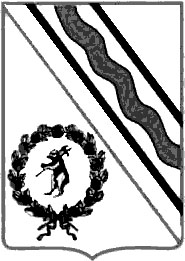 Администрация Тутаевского муниципального районаПОСТАНОВЛЕНИЕот 28.11.2022  № 885-пг. ТутаевО внесении изменений в постановление Администрации Тутаевского муниципального района от 08.02.2022 № 91-п «Об утверждении муниципальной программы «Развитие дорожного хозяйства в ТМР» на 2022-2024 годы»В соответствии со ст. 179 Бюджетного кодекса Российской Федерации, постановлением Администрации Тутаевского муниципального района от 21.09.2021 года № 715-п «Об утверждении Положения о программно - целевом планировании в Тутаевском муниципальном районе и городском поселении Тутаев», с целью упорядочения программных мероприятий и объемов финансирования муниципальной программы «Развитие дорожного хозяйства в ТМР» на 2022-2024 годы», Администрация Тутаевского муниципального районаПОСТАНОВЛЯЕТ:1.Внести в постановление Администрации Тутаевского муниципального района от 08.02.2022 № 91-п «Об утверждении муниципальной программы «Развитие дорожного хозяйства в ТМР» на 2022-2024 годы следующие изменения:1.1. Муниципальную программу «Развитие дорожного хозяйства в ТМР» на 2022-2024 годы изложить в редакции приложения к настоящему постановлению.2.Контроль за исполнением настоящего постановления оставляю за собой.3.Опубликовать настоящее постановление в Тутаевской массовой муниципальной газете «Берега».4.Настоящее постановление вступает в силу со дня его подписания.Временно исполняющий полномочия Главы Тутаевского муниципального района			       О.В.Низова